CORRECTIONColorie les triangles en vert et les triangles rectangle en jaune.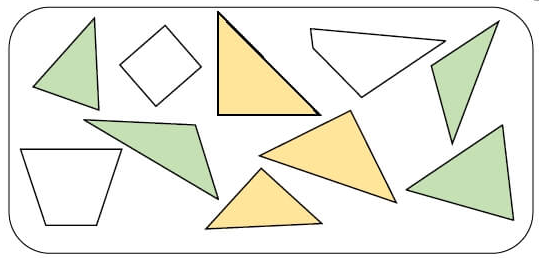 Colorie uniquement les résultats de la table de 3 et tu obtiendras un dessin ou un mot.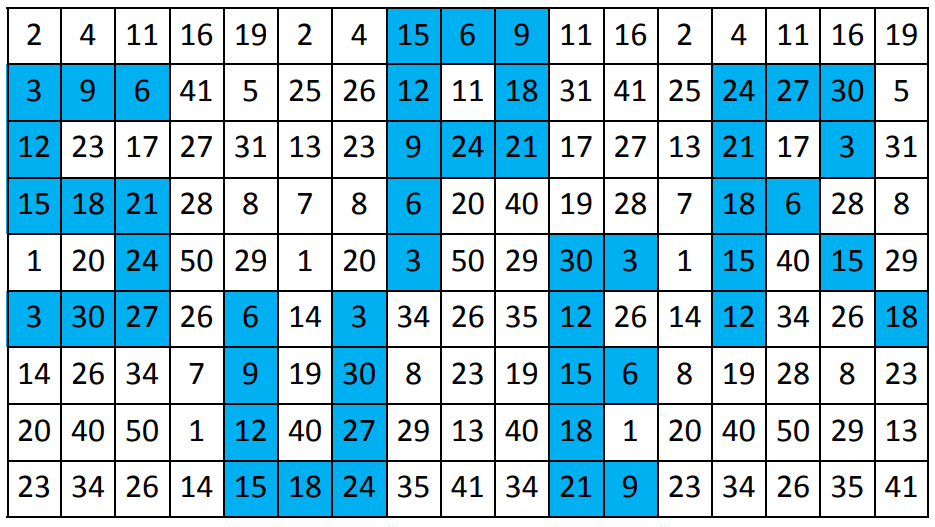 Effectue les soustractions.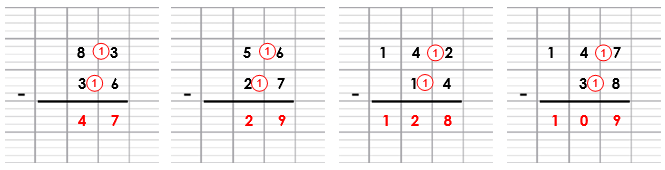 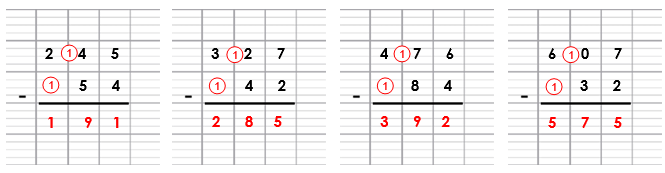 Pose et effectue les soustractions.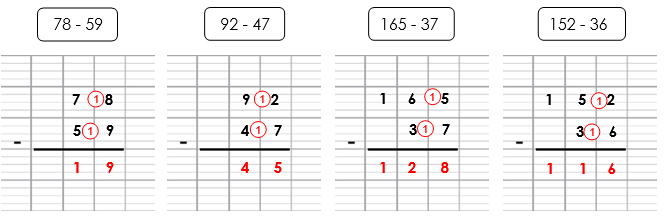 Travail sur le fichier : Faire les fiches 89 – 108.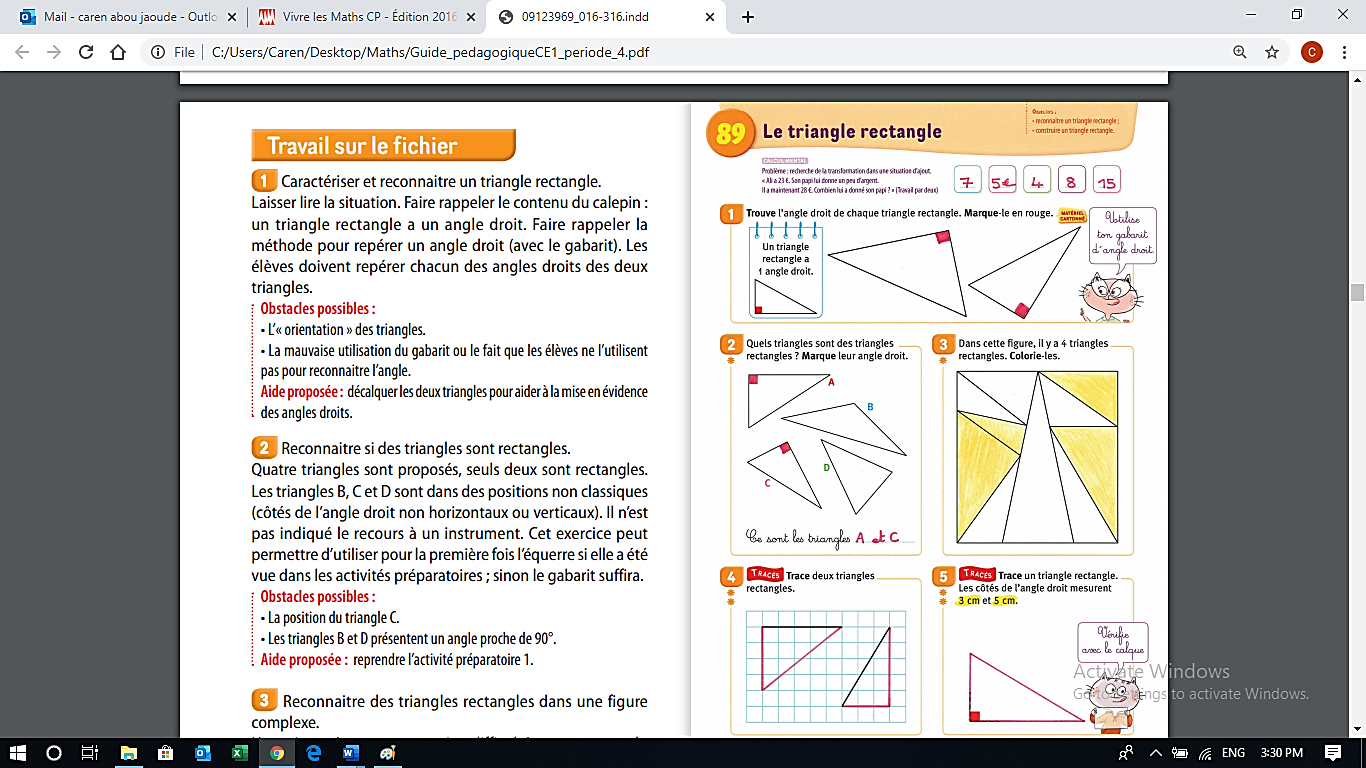 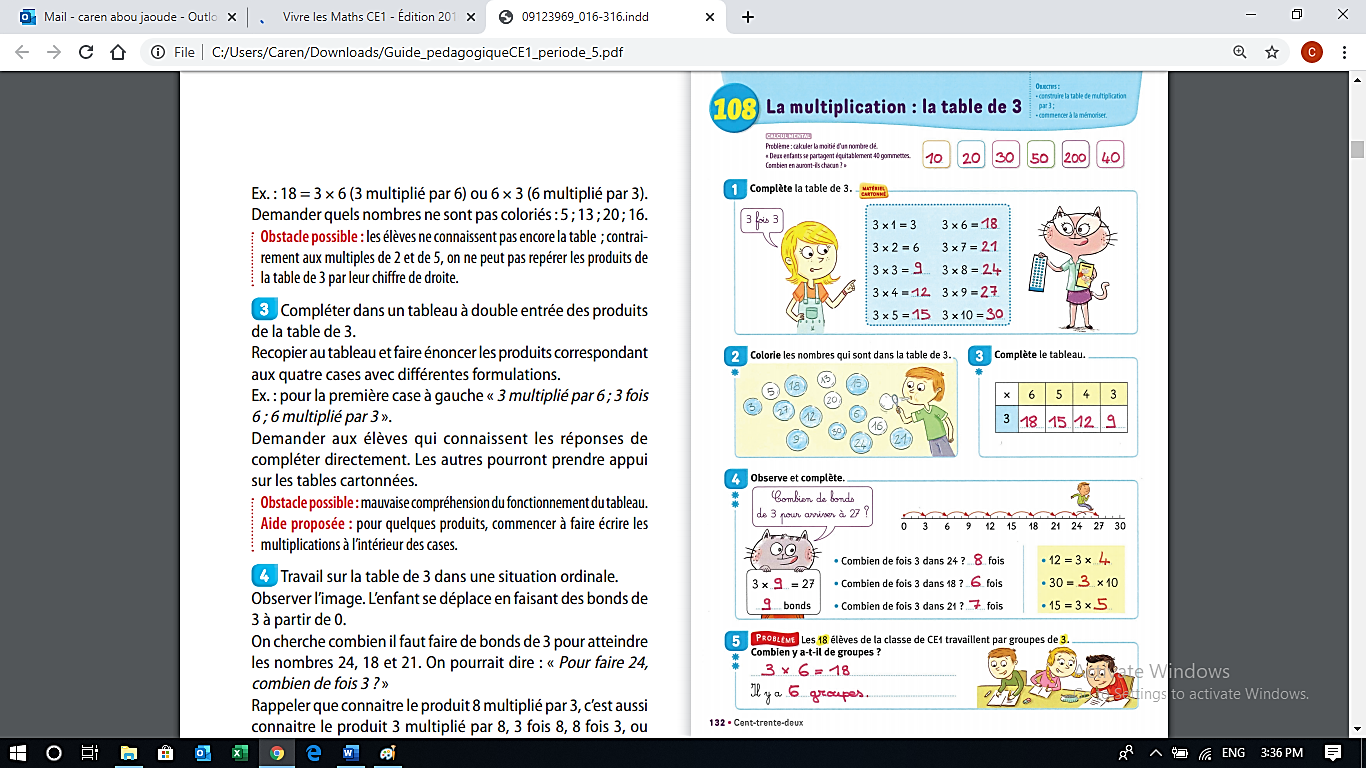 Collège des Dominicaines de notre Dame de la Délivrande – Araya-Classe : CE1                                                      Mai 2020 – 4ème semaineNom : ________________________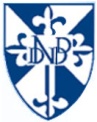 